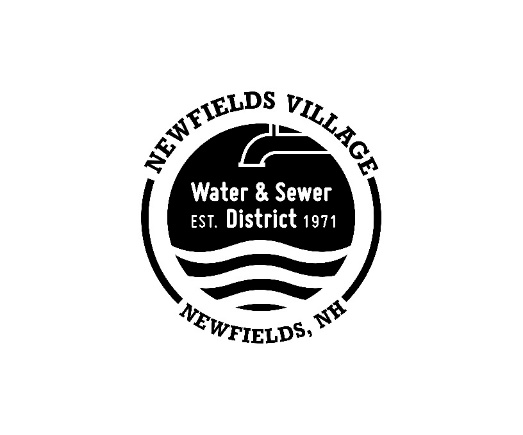 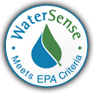 Newfields Village Water & Sewer District75 Main Street, P.O. Box 301Newfields, NH  03856-0301603-772-1058The Newfields Village Water & Sewer Department will hold a public hearing on Thursday, June 20, 2024 at 5:00PM to discuss the following:To hold a procedural defect meeting on July 1, 2024 in accordance with provisions of RSA 31:5-b. To ratify the results of the April 22, 2024 annual meeting even though the posting requirements were not met. Newfields Village Water & Sewer District CommissionersPosted 6/5/2024Posted in newspaper 6/8/2024